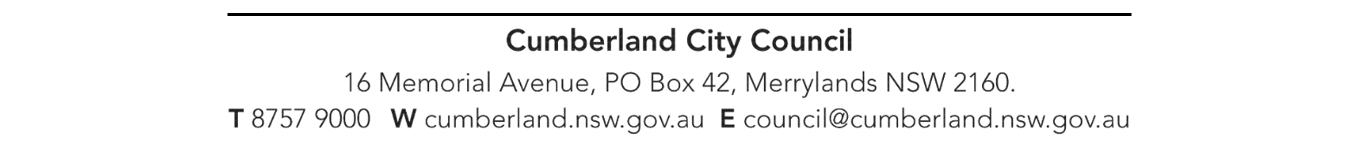 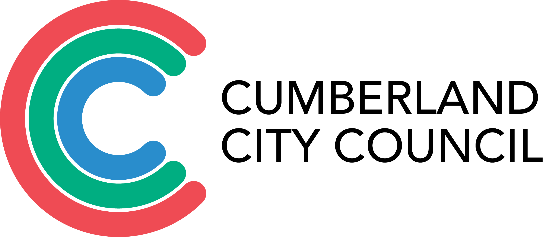 Skin Penetration Registration FormOFFICE USE ONLYOFFICE USE ONLYOFFICE USE ONLYOFFICE USE ONLYRegistration No:Date:LODGEMENT OF APPLICATIONLODGEMENT OF APPLICATIONCouncil:Monday-Friday, 8:00am-4:30pmAuburn Service Centre - 1 Susan Street, Auburn  NSW  2144Merrylands Service Centre - 16 Memorial Avenue, Merrylands  NSW  2160Mail:The General Manager, Cumberland City Council, PO Box 42, Merrylands  NSW  2160 Email:council@cumberland.nsw.gov.au 1. Business Owner Details1. Business Owner DetailsShop Trading Name:Business Owner Name:^^ Note: This must be an individual’s name (sole trader) OR a Corporation name (e.g. XYZ Pty Ltd)^ Note: This must be an individual’s name (sole trader) OR a Corporation name (e.g. XYZ Pty Ltd)Business ABN:^^^^ Note: If Trust, require ABN/Details as well^^ Note: If Trust, require ABN/Details as well2. Business Premises Details2. Business Premises Details2. Business Premises Details2. Business Premises Details2. Business Premises Details2. Business Premises Details2. Business Premises Details2. Business Premises Details2. Business Premises Details2. Business Premises Details2. Business Premises Details2. Business Premises DetailsPerson in charge of business (if not the Business Owner):Person in charge of business (if not the Business Owner):Person in charge of business (if not the Business Owner):Person in charge of business (if not the Business Owner):Person in charge of business (if not the Business Owner):Person in charge of business (if not the Business Owner):Phone Number:Mobile No:Mobile No:Mobile No:Mobile No:Email:Shop Address:Shop Address:Unit no:Unit no:House no:House no:House no:Street:Suburb:Postcode:Postcode:Postcode:3. Address for service of Correspondence (including Notices and Letters)3. Address for service of Correspondence (including Notices and Letters)3. Address for service of Correspondence (including Notices and Letters)3. Address for service of Correspondence (including Notices and Letters)3. Address for service of Correspondence (including Notices and Letters)3. Address for service of Correspondence (including Notices and Letters)3. Address for service of Correspondence (including Notices and Letters)3. Address for service of Correspondence (including Notices and Letters)Postal Address:Unit no:Unit no:House no:House no:Street:Suburb:Postcode:Postcode:4. Occupiers Details (if different from the details above):4. Occupiers Details (if different from the details above):4. Occupiers Details (if different from the details above):4. Occupiers Details (if different from the details above):4. Occupiers Details (if different from the details above):4. Occupiers Details (if different from the details above):4. Occupiers Details (if different from the details above):4. Occupiers Details (if different from the details above):4. Occupiers Details (if different from the details above):4. Occupiers Details (if different from the details above):4. Occupiers Details (if different from the details above):4. Occupiers Details (if different from the details above):Occupier’s Name:Occupier’s Name:Occupier’s Name:Occupiers ABN/ACN:Occupiers ABN/ACN:Occupiers ABN/ACN:Phone Number:Mobile No:Mobile No:Mobile No:Email Address:Residential Address:Residential Address:Unit no:Unit no:Unit no:House no:House no:House no:Street:Suburb:Postcode:Postcode:Postcode:5. Skin Penetration Activities Performed (tick all that apply):5. Skin Penetration Activities Performed (tick all that apply):5. Skin Penetration Activities Performed (tick all that apply):5. Skin Penetration Activities Performed (tick all that apply):5. Skin Penetration Activities Performed (tick all that apply):Skin needling/Acupuncture^Skin needling/Acupuncture^MicrodermabrasionEar Piercing Ear Piercing Nail services (manicures/pedicures)Body/Nose Piercing Body/Nose Piercing WaxingCosmetic Tattooing / Semi permanent makeupCosmetic Tattooing / Semi permanent makeupTattooingElectrolysis Electrolysis Colonic LavageOther (specify)^ If acupuncture is undertaken under the supervision of a practitioner registered with the Chinese Medicine Board of Australia, then it is not considered a skin penetration procedure for the purpose of the Public Health Act 2010. ^ If acupuncture is undertaken under the supervision of a practitioner registered with the Chinese Medicine Board of Australia, then it is not considered a skin penetration procedure for the purpose of the Public Health Act 2010. ^ If acupuncture is undertaken under the supervision of a practitioner registered with the Chinese Medicine Board of Australia, then it is not considered a skin penetration procedure for the purpose of the Public Health Act 2010. ^ If acupuncture is undertaken under the supervision of a practitioner registered with the Chinese Medicine Board of Australia, then it is not considered a skin penetration procedure for the purpose of the Public Health Act 2010. ^ If acupuncture is undertaken under the supervision of a practitioner registered with the Chinese Medicine Board of Australia, then it is not considered a skin penetration procedure for the purpose of the Public Health Act 2010. 6. Declaration6. Declaration6. Declaration6. Declaration6. DeclarationI hereby notify Cumberland City Council of the above information and declare the information provided to be correctI hereby notify Cumberland City Council of the above information and declare the information provided to be correctI hereby notify Cumberland City Council of the above information and declare the information provided to be correctI hereby notify Cumberland City Council of the above information and declare the information provided to be correctI hereby notify Cumberland City Council of the above information and declare the information provided to be correctApplicant’s Signature:Date:Date:Applicants Name: 7. PrivacyThe personal information that you have provided in this Form is for Council Purposes only